Túrakód: K007_02	/	Táv.: 21,5	/	Frissítve: 2018-02-28Túranév: Szentes térsége / 
                                         Csongrád Körös-torki Strand + Matula kunyhóLeírás:21,5 km-es kirándulásunk jelentős része a Tisza töltésén vezet, kiépített szilárd burkolatú úton.
A sokak által ismert Körös-torki strand homokpadján túl kilátóját és a titokzatos Matula kunyhót is érinti.Túránkra a Széchenyi liget kapujából indulunk (úp.: 000iep) Csongrád felé (ÉÉNY) a kerékpárúton. A kerékpárutat követve két körforgalommal találkozunk, majd felhajtunk a Tisza töltésére a 
71,1-es tkm-nél, ahol turisztikai információs tábla is segíti tájékozódásunkat. Kezdeti irányunkat tartva (ÉÉNY) haladjunk a 
73,1-es tkm-ig, a 451-es út kereszteződéséig, ahol balra (NY) fordulunk. A főútra történő balra felhajtásnál legyünk nagyon óvatosak, ugyanis a nagy forgalmú út kanyarulata miatt nem látjuk kellőképpen a gyorsan közeledő járműveket. Ne csak a szemünkre, a fülünkre is „támaszkodjunk”! Sajnos egy rövid szakaszon (380 m) a közúton kell haladnunk, azonban elérvén a menetirány szerinti baloldalon lévő (korláttal elválasztott) szervizutat/járdát, keljünk át a főúton, hogy végre biztonságban érezhessük magunkat. A közlekedés szabályai szerint nyugodtan haladhatnánk az úttesten is tovább, de a kialakult gyakorlat és személyes tapasztalatom alapján nem ajánlom, mert veszélyes lehet. A hídon átgurulva, a mindkét irányban aszfaltozott töltést a 78,5-es tkm-nél érjük el. Ez a szakasz már az EuroVelo 11 útvonalához tartozik. A főúton ismét át kell kelnünk (alapos körültekintést követően), hogy Csongrád (ÉÉNY) felé bringázzunk tovább. A 79-es tkm-nél keresztezzük a vasúti síneket, az átkelést fénysorompó segít. 
A Kisréti gátőrházat elhagyva már szemünk elé tárul a Serházzugi-Holt Tisza vége (80,7 tkm), mellette elhaladva a 80,2 tkm-nél érjük el az üdülőterület alsó rámpáját. Legurulva, a tracket követve, néhány kanyarral odébb, a súlyázónál érkezünk a sétányhoz.Ezzel elértük utunk egyik célállomását: a Körös-torki strandot. 
Miután kellően kiélveztük az évszak kínálta lehetőségeket, keressük meg kerékpárunk és nyergeljünk!Továbbindulásunk előtt meglátogathatjuk a sétány mellett található 
Rév kilátót (úp.: 018kilat) is, és a terület elhagyása előtt célszerű feltölteni vízkészletünket az ártézi kútnál (úp.: 019viz). A körforgalomban megkerülve a virágágyást, 82,5 tkm-nél érjük el a töltéskoronát. Itt kisívben balra (K), Szentes irányába fordulunk. 
A kanyarulatok mentén, a holtág gátjának kiindulási pontjában (81 tkm), a töltések találkozásánál guruljunk le jobbra, a mentett oldalra, majd a track mentén a holtág partjára. Itt találhatjuk azt a helyet, ahol a 2012-ben vászonra került Tüskevár című film több jelenetét is forgatták. Ezzel elérjük utunk második célállomását.Még láthatjuk a bozót sűrűjében Matula bácsi kunyhójának fa vázát (úp.: 053latv). (Már nincs túl jó állapotban a szerkezet, de Te ne ronts tovább rajta! Hadd láthassák az utánad érkezők is.)Hazafelé indulva vissza kell térnünk a töltés lábához és jobbra (D) fordulnunk, hogy a rámpán feltekerve (80,6 tkm) a már ismert úton térhessünk vissza kiindulási pontunkra. Feldolgozták: Virág Olga, 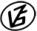 Tapasztalataidat, élményeidet őrömmel fogadjuk! 
(Fotó és videó anyagokat is várunk.)